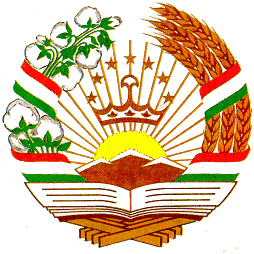 АГЕНТИИ АВИАТСИЯИ ГРАЖДАНИИНАЗДИ ҲУКУМАТИ ҶУМҲУРИИ ТОҶИКИСТОНФ А Р М О И ШАз «____» _______ соли 2024		№______			    ш. ДушанбеДар бораи тасдиқи нақшаи чорабиниҳои дохилиидоравии зиддикоррупсионии Агентии авиатсияи граждании назди Ҳукумати Ҷумҳурии Тоҷикистон оид ба Стратегияи давлатии муқовимат бо коррупсия дар Ҷумҳурии Тоҷикистон барои давраи то соли 2030, барои марҳилаи якум (солҳои 2021-2025) барои соли 2024Бо мақсади иҷрои фармони Президенти Ҷумҳурии Тоҷикистон аз 3 августи соли 2021, № 222 «Стратегияи давлатии муқовимат бо коррупсия дар Ҷумҳурии Тоҷикистон барои давраи то соли 2030, барои марҳилаи якум (солҳои 2021-2025)» ва банди 8 Низомномаи Агентии авиатсияи граждании назди Ҳукумати Ҷумҳурии Тоҷикистон (қарори Ҳукумати Ҷумҳурии Тоҷикистон аз 29 декабри соли 2017, таҳи № 596),Ф А Р М О И Ш   М Е Д И Ҳ А М:Нақшаи чорабиниҳои дохилиидоравии зиддикоррупсионии Агентии авиатсияи гражданӣ оид ба Стратегияи давлатии муқовимат бо коррупсия дар Ҷумҳурии Тоҷикистон барои давраи то соли 2030, барои марҳилаи якум (солҳои 2021-2025), барои соли 2024 тасдиқ карда шавад (замима мегардад).Нақшаи мазкур тибқи тартиб ба воҳидҳои сохтории Агентии авиатсияи гражданӣ дастрас карда шавад.Назорати иҷроиши фармоиши мазкурро ба зиммаи худ мегирамАсос: фармони Президенти Ҷумҳурии Тоҷикистон аз 3 августи соли 2021, таҳти № 222 ва мактуби Роҳбари Дастгоҳи иҷроияи Президенти Ҷумҳурии Тоҷикистон аз 19 феврали соли 2024, № 31/10-44(8)	Директор: 						       Сафарзода ДилшодЗамимаБа фармоиши Директори Агентии авиатсияи граждании назди Ҳукумати Ҷумҳурии Тоҷикистоназ «____» ____________ соли 2022 №____тасдиқ шудаастНАҚШАИ чорабиниҳои Агентии авиатсияи граждании
назди Ҳукумати Ҷумҳурии Тоҷикистон барои соли 2022 ҷиҳати тадбиқи
«Стратегияи давлатии муқовимат ба коррупсия дар Ҷумҳурии Тоҷикистон барои давраи то соли 2030» Эзоҳ: Иҷроиши бандҳои дахлдори нақшаи мазкур ҳатмӣ буда, масъулон вазифадор карда мешаванд, ки аз натиҷаи корҳои анҷомёфта ба директори Агентӣ ахбороти расмӣ пешниҳод намоянд.№ р\тНомгӯи чорабиниҳоМӯҳлати иҷроМасъули иҷроИҷроиш1.Интихоб ва ҷобаҷогузории дурусти кадрҳо бо роҳи гузаронидани озмун, баҳодиҳии фаъолият, аттестатсия, ҷойивазкунии хизматчиёни давлатӣ ҳамчун чораҳои муоссири зиддикоррупсионӣМунтазамШуъбаи кадрҳо ва ҳуқуқПешниҳоди ҳисоботи (солона)2.Роҳандозӣ намудани чораҳо вобаста ба ҳавасмандгардонии хизматчиёни давлатии љавон ва таҳким бахшидани арзишҳои зиддикоррупсионии онҳоМунтазамШуъбаи кадрҳо ва ҳуқуқКумитаи итифоқи касабаи АгентӣПешниҳоди ҳисоботи (солона)3.Амалӣ намудани чораҳо оид ба ҷорӣ намудани низоми ягонаи иттилоотӣ баҳри кам намудани робитаи шахсони воқеӣ ва ҳуқуқӣ бо хизматчиёни давлатӣ, инчунин муайян намудани рақами телфони боварии доимоамалкунанда ва фоъол нигоҳ доштани сомонаҳои расмӣМунтазамШуъбаи кадрҳо ва ҳуқуқШуъбаи робитаҳои байналмилалӣИҷроиш то нимсолаи якум4.Назорати интизоми меҳнат дар дастгоҳи марказии Агентии авиатсияи гражданӣМунтазамШуъбаи кадрҳо ва ҳуқуқҲисобот(нимсола ва солона)5.Пешгирии ҳолатҳои истифодаи ғайримақсадноки маблағҳо ва роҳ надодан ба хараҷотҳои дуюминдараҷаМунтазамРаёсатҳо ва шуъбаи молия ва иқтисодПешниҳоди ҳисоботи (солона) аз ҷониби шуъбаи молия ва иқтисод6.Ҷиҳати пешгирии ҳолатҳои коррупсионӣ баргузор намудани вохӯриҳо бо кормандони мақомоти дахлдорДавоми солШуъбаи кадрҳо ва ҳуқуқҶамъбасти ҷаласа бо протоколи дахлдор7.Андешидани чораҳои муосир ҷиҳати пешгирӣ намудани тасарруф ва ҳолатҳои дигари коррупсионӣ ҳангоми истифодаи маблағҳои буҷетию ғайрибуҷетӣ ва дар ин замина таъмини шаффофият дар раванди иҷрои онМунтазамРаёсату шуъбаҳои дахлдор ва шуъбаи молия ва иқтисодПешниҳоди ҳисоботи (солона) аз ҷониби шуъбаи молия ва иқтисод8.Гузаронидани мониторинги татбиқи санадҳои меъёрии ҳуқуқӣ То охири соли 2022Аз ҷониби Раёсату шуъбаҳои Агентӣ пешниҳод намудани маълумотномаи таҳлилӣ ба шуъбаи кадрҳо ва ҳуқуқҶамъбаст ва пешниҳоди ҳисоботи (солона)9.Ба роҳ мондани омӯзиш ва тарғиби Стратегияи муқовимат бо коррупсия дар Ҷумҳурии Тоҷикистон барои соли 2021-2025Давоми солШуъбаи кадрҳо ва ҳуқуқ Корхонаҳои авиатсиони кишварБо протоколи дахлдор ҷаъмбаст карда шавад10.Андешидани чораҳои таъхирнопазир ҷиҳати татбиқи амалии “Консепсияи ташаккули ҳукумати электронӣ” бо мақсади таъмини саривақтӣ ва шаффофияти ҳамагуна маводу иттилоотМунтазамШуъбаи молия ва иқтисод ва шуъбаи коргузорӣПешниҳоди ҳисоботи (солона) аз ҷониби шуъбаҳои дахлдор11.Ба роҳ мондани сиёсати зиддикоррупсионӣ дар соҳаи авиатсияи гражданӣДавоми солРоҳбарияти Агентӣ ва шуъбаи кадрҳо ва ҳуқуқ (баргузории ҷаласа)Бо протоколи дахлдор ҷаъмбаст карда шавад12.Гузаронидани сӯҳбату вохӯриҳо бо ҳайати кормандони идораҳои тобеии Агентӣ ва кормандон ҷиҳати пешгири кардани ҳолатҳои коррупсионӣДавоми солШуъбаи кадрҳо ва ҳуқуқПешниҳоди ҳисоботи (солона)13.Таҳлили истифодаи самараноку мақсадноки маблағҳо дар корхонаҳои авиатсиони кишварДавоми солШуъбаи молия ва иқтисодПешниҳоди ҳисоботи (солона)14.Ташаккули механизми назорати риояи талаботи тахассусӣДавоми солШуъбаи кадрҳо ва ҳуқуқПешниҳоди ҳисоботи (солона)15.Таъмин, риоя ва татбиқи амали Қонуни Ҷумҳурии Тоҷикистон “Дар бораи иҷозатномадиҳӣ ба баъзе намудҳои фаъолият”, бо риояи принсипҳо, шарту талабот ва тартиби ягонаи иҷозатномадиҳӣ, пешгирӣ ва бартарафсозии омилҳои коррупсионӣ ҳангоми иҷозатномадиҳӣ Давоми солРаёсати танзим ва стандартҳоПешниҳоди ҳисоботи(нимсола ва солона)16.Таъмин ва риояи талаботи санадҳои меъёрии ҳуқуқии соҳавӣ ҳангоми фаъолияти сертификатсиякунонї, риояи принсипҳо, шарту талабот ва тартиби ягонаи сертификатсия, пешгирӣ ва бартарафсозии омилҳои коррупсионӣДавоми солРаёсати танзим ва стандартҳоПешниҳоди ҳисоботи(нимсола ва солона)17.Дар асоси қонунгузорӣ содда гардонидани расмиёти маъмурӣ ҳангоми додани сертифкат ва дигар санадҳои меъёрии ҳуқуқӣ ба шахсони воқеӣ ва ҳуқуқӣ  Давоми солРаёсати назорат ва Раёсати танзим ва стандартҳоҲисобот (солона)18.Ба роҳ мондани омӯзиши иловагии қонунгузории зиддикоррупсионӣ, ташкили курсҳои таълимӣ барои хизматчиёни давлатӣ оид ба риояи одоби хизматӣ, аз ҷумла барои кормандони идораҳои тобеии Агентӣ оид ба бартараф намудани бархӯрди манфиатҳо ва тақвият бахшидан ба раванди муқовимат ба коррупсияДавоми солМуовини директори Агентӣ шуъбаи кадрҳо ва ҳуқуқ корхонаҳои авиатсиони кишварПротокол